Publicado en Madrid el 25/01/2024 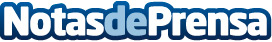 Nuevos Trust Fayzo Wireless: auriculares con sonido 7.1 ecológicosTras el lanzamiento de los modelos con cable, Fayzo Multiplataforma y Fayzo 7.1 USB, Trust ha anunciado el nuevo Fayzo Wireless, con conexión sin cables dual y disponible en varios coloresDatos de contacto:Ziran ComunicaciónZiran Comunicación654879321Nota de prensa publicada en: https://www.notasdeprensa.es/nuevos-trust-fayzo-wireless-auriculares-con Categorias: Imágen y sonido Hardware Entretenimiento Consumo Sostenibilidad Gaming http://www.notasdeprensa.es